APPLICATION FORM FOR REGISTRATIONTo:The Course Co-ordinator (Project Finance),		Indian Institute of Banking & Finance,Kohinoor City, Commercial II, Tower 1,2nd floor, Off LBS Marg, Kirol Road,Kurla (W), Mumbai – 400070Dear Sir, I wish to enroll myself as a candidate for the above Course/Examination and the relevant particulars are as under:Course/Exam. Fee:IIBF Member-Rs. 23,000+ Rs 3,450 (service tax @ 14% +0.5% Swach Bharat(SB) Cess + 0.50% + Krishi kalyan cess) and i.e. Rs 26,450/- Non member-Rs. 25,000 + Rs. 3,750 (service tax @ 14% +0.5% Swach Bharat(SB) Cess + 0.50% Krishi kalyan cess i.e. Rs 28,750/- IF MEMBER – MEMBERSHIP No. : ______________________________                                                                                 (COMPULSORY)UTR No:__________________________ Date: ________________ Amount: __________Drawee Bank: ______________________________________________________________BRANCH         : ____________________________________________________________I confirm having read the Rules and Regulations and other instructions governing the examinations of the Institute. I hereby agree to abide by all the said Rules and Regulations and other instruction of the Institute. In case I am desirous of instituting any legal proceedings against the Institute, I hereby   agree that such legal proceedings shall be instituted only in courts at Chennai, Kolkata, New Delhi, and Mumbai as the case may be in whose jurisdiction the application is 	submitted by me and not in any other court.APPLICANT’s NAME: __________________________________________________NAME OF THE B/LOYER: ___________________________________________DESIGNATION:_____________________________________________________________APPLICATANT’S SIGNATURE:  ______________________________________________Note	1)	Applicants are requested to kindly confirm their seats with the Co-ordinator at IIBF, Mumbai, prior to submission of the application form / fees.2)	The completed application (2 photographs affixed) along with requisite Fees paid via NEFT and mentioning the UTR no should be sent to the Course Co-ordinator, at IIBF, Mumbai ONLY, at the address given above. 3)	The registered participant who is unable to attend the said programme, for ANY reason/s, the fees would be refunded after deduction of 25% from the total course fee ----------------------------------------------------------------------------------------------------------------------(In case nomination sponsored by Bank)Name of Head of Branch/Department:  ______________________________________________Designation of the Head:  ________________________________________________________Signature of Head: ___________________________________________________________RUBBER STAMP OF BRANCH / DEPT.:______________________________________date     :	PLACE: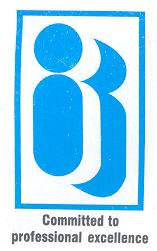 INDIAN INSTITUTE OF BANKING & FINANCEKohinoor City, Commercial II, Tower 1,Off  LBS Marg, Kirol Road,Kurla (W), Mumbai – 400 070APPLICATION  ‘CERTIFICATE COURSE IN PROJECT FINANCE 15th to 20th May 2017’ (Please read the important instructions before filling up this form) ALL FIELDS ARE MANDATORY - COMPLETE THE FORM IN ALL RESPECT   INCOMPLETE FORMS ARE LIABLE TO BE REJECTED)Name in FULL (Caps)       	     : _____________________________________________________________Educational Qualifications     : _____________________________________________________________DATE OF BH	    :          _    _   /   _   _  /  _   _   _   _         (DD / MM / YYYY)NAME OF ONISATION   :  ___________________________________________________________ADDRESS for CORONDENCE:        Office                                                          RESIDENCE		(please tick)ORGANISATION Address:	 ____________________________________________________________________________________________________________	CITY_______________________PIN CODE : __________________                                                                                                                             Email (Office) : __________________________________________OFFICE TEL:  STD CODE _______ No.______________________  RESIDENTIAL.ADDRESS:	 ___________________________________________________                                                                                                                              _________________________________________________________ CITY_____________________PIN CODE : ____________________E-MAIL	(personal):		_________________________________________________________MOBILE :			________________Personal TEL: std Code :_____ NO_____INDIAN INSTITUTE OF BANKING & FINANCE		Kohinoor City, Commercial II, Tower 1,Off  LBS Marg, Kirol Road,				Kurla (W), Mumbai – 400070Particulars for issuing Examination Photo Identity Cardcourse/examination applied for		    :  CERTIFICATE   in PROJECT FINANCE	IF MEMBER - membership no:  ____________________________________________________name (as it should appear on ID Card):   _____________________________________________Name	of the employer: 	      ________________________________________________specimen signatures	   :   		(to be signed within three boxes)photographS of applicant 		   :		(TWO copies of colour photograph of1 ½   x  1 ½ size with namewritten on back and stapled here)